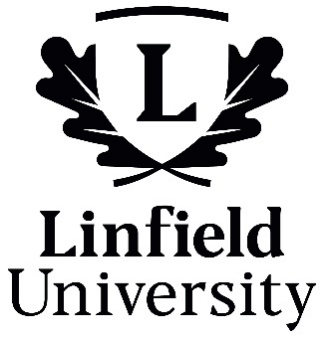 Department of BusinessMarketing MajorMarketing Major ChecklistBusiness Requirements*May be repeated for credit with different content** If the topic is closely related to marketing as determined by the supervising instructor***Only one of BNSS 480, 485, and 486 may count toward the major. Faculty Advisors:Michelle Nelson         Gayatree Sarma                                                                                                                  Linfield Curriculum: **Credits listed for the Six Modes of Inquiry & Diversity Studies are minimum requirements. **The Upper-Division course must be at the 300-level or above, it must be in one of the Six Modes of Inquiry (CS; IS; NW; QR; UQ; and VP), and it must be a course from outside the student’s major department.                  Revised: 5/18/23CompletedTitleYearCourse #CreditsBusiness Prerequisites Business Prerequisites Business Prerequisites Business Prerequisites Business Prerequisites Intro to Statistics (or above)1 or 2MATH 1403Finite Mathematics with Calculus (or above)1 MATH 1605Principles of Economics 1ECON 2104Business CoreBusiness CoreBusiness CoreBusiness CoreBusiness CoreFinancial and Managerial Accounting 11 or 2BNAC 2594Business Analytics1 or 2BNSS 2814Organizational Behavior & Management 2 or 3BNMG 3104Marketing3BNMK 3214Business Law I2 or 3BNSS 3404Financial Management3BNFN 3414Strategic Management4BNSS 49543 must be selected from:3 must be selected from:3 must be selected from:3 must be selected from:3 must be selected from:Global Supply Chain Management3 or 4BNMG 4164Sales & Sales Management3 or 4BNMK 4204Promotions Management3 or 4BNMK 4214International Marketing (GP)3 or 4BNMK 4264Topics in Marketing*3 or 4BNMK 4274Sport Marketing3 or 4BNSM 4514Independent Study**, ***3 or 4BNSS 4803 - 5Seminar**, ***3 or 4BNSS 4853 - 5Interdisciplinary Seminar**, ***3 or 4BNSS 4863 - 5Internship**3 or 4BNSS 4873 - 5New CategoryCreditsCourse Taken and WhenExemplar Submitted (Mark X)Inquiry Seminar (INQS)4Six Modes of InquirySix Modes of InquirySix Modes of InquirySix Modes of InquiryUpper Division Course**3Creative Studies (CS)3Individuals, Systems, and Societies (IS)3Natural World (NW)3Quantitative  Reasoning  (QR)3Ultimate Questions (UQ)3Vital Past (VP)3Diversity StudiesDiversity StudiesDiversity StudiesDiversity StudiesU.S. Pluralisms (US)3Global Pluralisms (GP)3Paracurricular – PEParacurricular – AnyParacurricular – AnyNote: Three credits in paracurricular courses are required, one of which must be in physical education or dance. No more than 4 paracurricular courses from any one department, and no more than 8 paracurricular credits, may be counted toward graduation. Colloquium (IDST 007, 008, or 009) is included in the 8-credit maximum.  **The Oregon Board of Accountancy limits the number of Paracurricular credits to 3 and the number of internship credits to 4.Note: Three credits in paracurricular courses are required, one of which must be in physical education or dance. No more than 4 paracurricular courses from any one department, and no more than 8 paracurricular credits, may be counted toward graduation. Colloquium (IDST 007, 008, or 009) is included in the 8-credit maximum.  **The Oregon Board of Accountancy limits the number of Paracurricular credits to 3 and the number of internship credits to 4.Note: Three credits in paracurricular courses are required, one of which must be in physical education or dance. No more than 4 paracurricular courses from any one department, and no more than 8 paracurricular credits, may be counted toward graduation. Colloquium (IDST 007, 008, or 009) is included in the 8-credit maximum.  **The Oregon Board of Accountancy limits the number of Paracurricular credits to 3 and the number of internship credits to 4.Note: Three credits in paracurricular courses are required, one of which must be in physical education or dance. No more than 4 paracurricular courses from any one department, and no more than 8 paracurricular credits, may be counted toward graduation. Colloquium (IDST 007, 008, or 009) is included in the 8-credit maximum.  **The Oregon Board of Accountancy limits the number of Paracurricular credits to 3 and the number of internship credits to 4.Select OneSelect OneBA	2 semesters of foreign language at elementary level OR 1 semester above elementary levelBS	2 (3 credit) courses in a single natural science, social/behavioral science, or mathematics Complete if ApplicableComplete if ApplicableAdditional Advisor(s)Other Major(s)Other Minor(s)General Notes________________________________________________________________________________________________________________________________________________________________________________________________________________________________________________________________________________________________________________________________________________________________________________________________________________________________________________________________________________________________________________________________________________________________________________________________________________________________________________________________________________________________________________General Notes________________________________________________________________________________________________________________________________________________________________________________________________________________________________________________________________________________________________________________________________________________________________________________________________________________________________________________________________________________________________________________________________________________________________________________________________________________________________________________________________________________________________________________